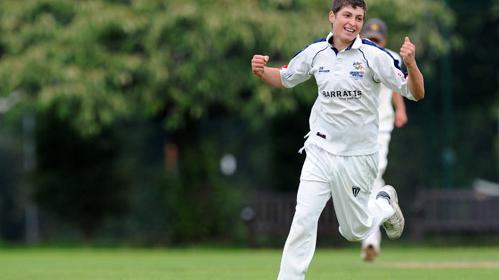          London Maccabi Vale Cricket Club operate under the ECB’s “Safe Hands” policy, with staff trained in the welfare of young people